§2152.  Sentence Review Panel of the Supreme Judicial CourtThere shall be a Sentence Review Panel of the Supreme Judicial Court to consider applications for leave to appeal from sentence, and no appeal of the sentence may proceed before the Supreme Judicial Court unless leave to appeal is first granted by the panel.  The Sentence Review Panel shall consist of 3 justices of the Supreme Judicial Court to be designated from time to time by the Chief Justice of the Supreme Judicial Court.  No justice may sit or act on an appeal from a sentence imposed by that justice.  Leave to appeal shall be granted if any one of the 3 panelists votes in favor of granting leave.  If leave to appeal is denied, the decision of the panel shall be final and subject to no further review.  [PL 1989, c. 218, §5 (NEW).]SECTION HISTORYPL 1989, c. 218, §5 (NEW). The State of Maine claims a copyright in its codified statutes. If you intend to republish this material, we require that you include the following disclaimer in your publication:All copyrights and other rights to statutory text are reserved by the State of Maine. The text included in this publication reflects changes made through the First Regular and First Special Session of the 131st Maine Legislature and is current through November 1. 2023
                    . The text is subject to change without notice. It is a version that has not been officially certified by the Secretary of State. Refer to the Maine Revised Statutes Annotated and supplements for certified text.
                The Office of the Revisor of Statutes also requests that you send us one copy of any statutory publication you may produce. Our goal is not to restrict publishing activity, but to keep track of who is publishing what, to identify any needless duplication and to preserve the State's copyright rights.PLEASE NOTE: The Revisor's Office cannot perform research for or provide legal advice or interpretation of Maine law to the public. If you need legal assistance, please contact a qualified attorney.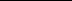 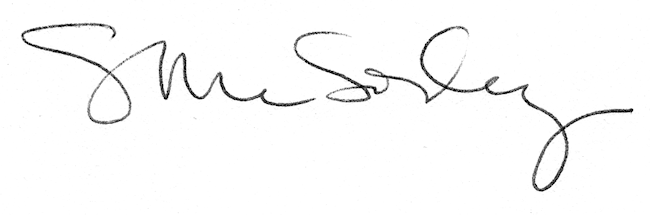 